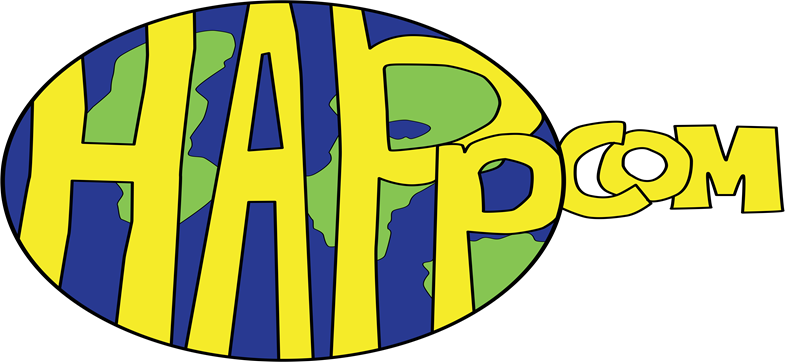 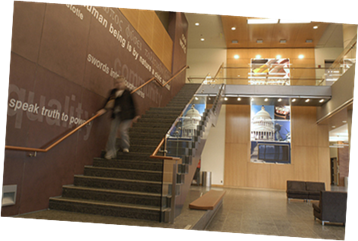 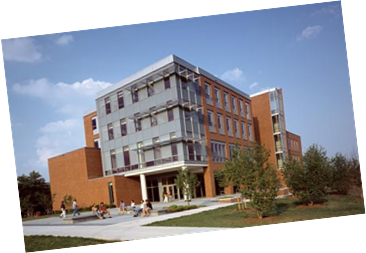 MONDAYS @ 12 PM PUP 204“It’s never too late or too early to get involved”For The Latest HAPP COM NewsJoin the Council of Majors MyUMBC Group page.1. Sign in to your MyUMBC2. Go to the Community drop down arrow3. Select group4. Search Health5. Select HAPP COM & Join the group.HAPP COM OFFICERSOpportunity to meet and share informationDiscuss mutual interests.Resource of students seeking information regarding post-graduation goalsCareer networking and guidance with graduate school programs.Community Outreach EventsExtra Credit PossibilitiesDavid Edwards
davide1@umbc.edu
President Yasmin Teymourian 
tyas1@umbc.edu
Vice President Alana Moore 
alana5@umbc.edu
Secretary Oriaku Okpa
ookpa1@umbc.eduTreasurerNikita Bhandari
nbhanda1@umbc.edu
Public Relations Chair